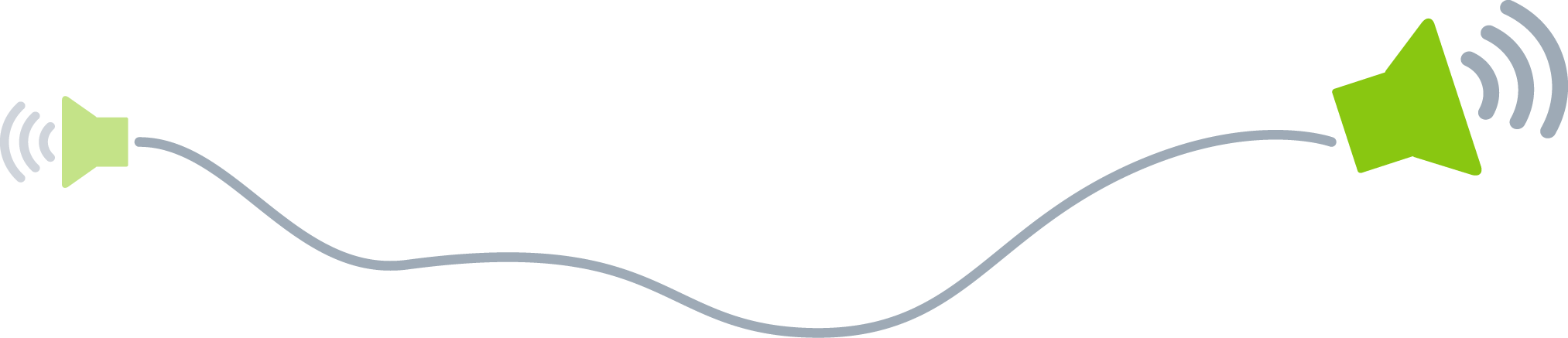 Notat[Er du klar til å skrive? Velg en linje eller et avsnitt med tekst, og begynn deretter å skriv for å erstatte den med din egen tekst. Ikke inkluder mellomrom til høyre for tegnene i det merkede området for å oppnå best resultat.][Trenger du å legge til mer tekst? Det er veldig enkelt å matche formateringen i dette notatet! Se stilgalleriet på Hjem-fanen for å få tekstformateringene som du ser her.]Fra:[Navn på avsender]Til:[Navn på mottaker]